                                                                                  Człowiek – najlepsza inwestycja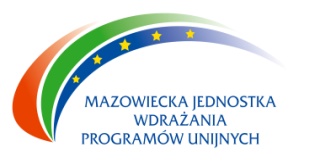 Mazowiecka Jednostka Wdrażania Programów Unijnych (MJWPU) ogłasza konkurs ze środków Europejskiego Funduszu Społecznego na składanie wniosków o dofinansowanie projektów w ramach Programu Operacyjnego Kapitał Ludzki 2007-2013, Priorytetu VII „Promocja integracji społecznej”, Działania 7.4 „Niepełnosprawni na rynku pracy – projekty konkursowe”Typy projektów do realizacji w ramach konkursu:-  Programy aktywizacji społeczno-zawodowej osób niepełnosprawnych, w ramach których dla każdego z uczestników przygotowywane i realizowane są indywidualne plany działania, opracowane w oparciu o analizę predyspozycji zawodowych danej osoby niepełnosprawnej, obejmujące co najmniej dwie formy wsparcia spośród następujących(1):Poradnictwo psychologiczne i psychospołeczne, prowadzące do integracji społecznej i zawodowej, Kursy i szkolenia umożliwiające nabycie, podniesienie lub zmianę kwalifikacji i kompetencji zawodowych oraz rozwijanie umiejętności i kompetencji społecznych, niezbędnych na rynku pracy,Poradnictwo zawodowe,Pośrednictwo pracy,Zatrudnienie wspomagane obejmując wsparcie osoby niepełnosprawnej przez trenera pracy/asystenta zawodowego 
u pracodawcy,Staże i praktyki zawodowe,Subsydiowane zatrudnienie,Skierowanie do pracy w Zakładzie Aktywności Zawodowej i sfinansowanie kosztów zatrudnienia w ZAZ,Usługi społeczne przezwyciężające indywidualne bariery w integracji społecznej i powrocie na rynek pracy, w tym usługi asystenta osobistego,Wyposażenie lub doposażenie stanowiska pracy (wyłącznie w połączeniu z subsydiowaniem zatrudnienia)Specjalistyczne (wynikające z danej niepełnosprawności i indywidualnych potrzeb) wyposażenie lub doposażenie stanowiska pracy dla zatrudnionej osoby niepełnosprawnej,Jednorazowy dodatek relokacyjny w wysokości 5 000 zł brutto dla osoby, która uzyskała zatrudnienie w odległości powyżej 50 km od miejsca stałego zamieszkania w rozumieniu przepisów Kodeksu Cywilnego, z przeznaczeniem na pokrycie kosztów dojazdu i/lub zakwaterowania w początkowym okresie zatrudnienia (14)– Działania o charakterze środowiskowym, w tym w szczególności działania edukacyjne i integracyjne, mające na celu adaptację pracownika w środowisku pracy (jedynie łącznie z główną grupą docelową, czyli osobami niepełnosprawnymi) (2).Wnioski o dofinansowanie projektów można składać osobiście, kurierem lub pocztą 
od 10 stycznia 2014 r. do 10 lutego 2014 r. od poniedziałku do piątku w godz. od 8.00 do 16.00
w Mazowieckiej Jednostce Wdrażania Programów Unijnych,
w Punkcie Przyjmowania Wniosków w Warszawie, przy ul. Jagiellońskiej 74 
lub Regionalnych Punktach Przyjmowania Wniosków w Ciechanowie, Ostrołęce, Płocku, Radomiu, Siedlcach. 
O terminie złożenia wniosku decyduje data złożenia wniosku w Punkcie Przyjmowania Wniosków w Warszawie 
lub w jednym z Regionalnych Punktów Przyjmowania Wniosków zlokalizowanych 
w Ciechanowie, Ostrołęce, Płocku, Radomiu, Siedlcach.Wnioski, które wpłyną po godzinie 16.00 dnia 10 lutego 2014 roku, nie będą rozpatrywane.O dofinansowanie mogą występować wszystkie podmioty, w tym PFRON i Centralny Zarząd Służby Więziennej – z wyłączeniem osób fizycznych  (nie dotyczy osób prowadzących działalność gospodarczą lub oświatową na podstawie przepisów odrębnych),  które spełnią kryteria określone w dokumentacji konkursowej, z wyłączeniem podmiotów wymienionych  w art. 207 ustawy z dnia 27 sierpnia 2009 r. o finansach publicznych (Dz. U. Nr 157, poz. 1240 z późn. zm.).  Na dofinansowanie realizacji projektów wyłonionych w ramach konkursu przeznaczona jest kwota 19 357 363,00  PLN, w tym wyodrębniona alokacja w wysokości 5  000 000,00 PLN na realizację projektów skierowanych wyłącznie do osób  w wieku 15-30 lat oraz wyodrębniona alokacją w wysokości 5 000 000,00 PLN na realizację projektów skierowanych wyłącznie do osób zamieszkujących na obszarach wiejskich, wiejsko-miejskich oraz w miastach do 25 tysięcy mieszkańców.   Dokumentacja Konkursowa jest dostępna do wglądu w MJWPU 
w Punkcie Przyjmowania Wniosków w Warszawie, 
w Regionalnych Punktach Przyjmowania Wniosków  w Ciechanowie, Ostrołęce, Płocku, Radomiu, Siedlcach 
oraz na stronie internetowej www.mazowia.eu i www.mazovia.pl.Dodatkowe informacje można uzyskać  w Wydziale Informacji i Szkoleń Beneficjentów orazpod numerem infolinii:0 801 101 101,e-mail: punkt_kontaktowy@mazowia.eu                                                              Ogłoszenie współfinansowane przez Unię Europejską w ramach Europejskiego Funduszu Społecznego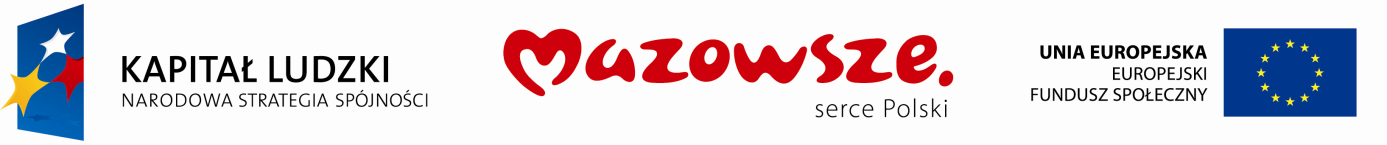 